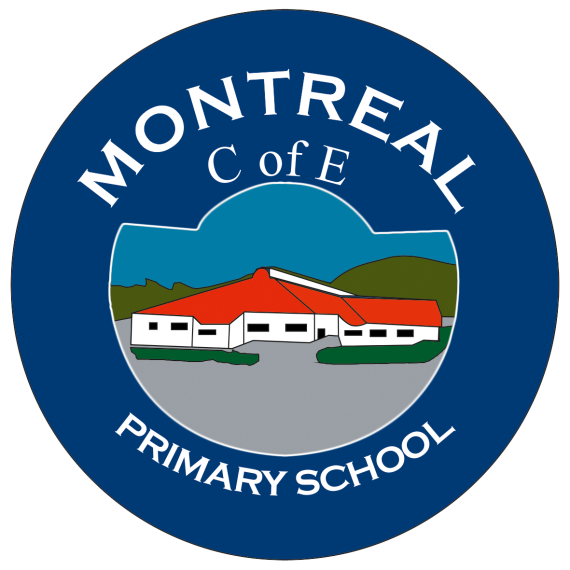 National Curriculum 2014: Progression in History -  Based upon the Durham County Council Progression of Skills Document.Year 1/2Year 1/2Year 3/4Year 3/4Year 5/6Year 5/6Year 5/6NC ReferencePupils should be taught about:  changes within living memory. Where appropriate, these should be used to reveal aspects of change in national life events beyond living memory that are significant nationally or globally [for example, the Great Fire of London, the first aeroplane flight or events commemorated through festivals or anniversaries] the lives of significant individuals in the past who have contributed to national and international achievements. Some should be used to compare aspects of life in different periods [for example, Elizabeth I and Queen Victoria, Christopher Columbus and Neil Armstrong, William Caxton and Tim Berners-Lee, Pieter Bruegel the Elder and LS Lowry, Rosa Parks and Emily Davison, Mary Seacole and/or Florence Nightingale and Edith Cavell] significant historical events, people and places in their own locality.Pupils should be taught about:Britain’s settlement by Anglo-Saxons and ScotsExamples (non-statutory) This could include:Roman withdrawal from Britain in c. AD 410 and the fall of the western Roman Empire Scots invasions from Ireland to north Britain (now Scotland) Anglo-Saxon invasions, settlements and kingdoms: place names and village life Anglo-Saxon art and culture Christian conversion – Canterbury, Iona and Lindisfarne the Viking and Anglo-Saxon struggle for the kingdom of England to the time of Edward the ConfessorPupils should be taught about:  changes within living memory. Where appropriate, these should be used to reveal aspects of change in national life events beyond living memory that are significant nationally or globally [for example, the Great Fire of London, the first aeroplane flight or events commemorated through festivals or anniversaries] the lives of significant individuals in the past who have contributed to national and international achievements. Some should be used to compare aspects of life in different periods [for example, Elizabeth I and Queen Victoria, Christopher Columbus and Neil Armstrong, William Caxton and Tim Berners-Lee, Pieter Bruegel the Elder and LS Lowry, Rosa Parks and Emily Davison, Mary Seacole and/or Florence Nightingale and Edith Cavell] significant historical events, people and places in their own locality.Pupils should be taught about:Britain’s settlement by Anglo-Saxons and ScotsExamples (non-statutory) This could include:Roman withdrawal from Britain in c. AD 410 and the fall of the western Roman Empire Scots invasions from Ireland to north Britain (now Scotland) Anglo-Saxon invasions, settlements and kingdoms: place names and village life Anglo-Saxon art and culture Christian conversion – Canterbury, Iona and Lindisfarne the Viking and Anglo-Saxon struggle for the kingdom of England to the time of Edward the ConfessorExamples (non-statutory) This could include: Viking raids and invasion resistance by Alfred the Great and Athelstan, first king of England further Viking invasions and Danegeld Anglo-Saxon laws and justice Edward the Confessor and his death in 1066 a local history studyExamples (non-statutory) a depth study linked to one of the British areas of study listed above a study over time tracing how several aspects of national history are reflected in the locality (this can go beyond 1066) a study of an aspect of history or a site dating from a period beyond 1066 that is significant in the locality.a study of an aspect or theme in British history that extends pupils’ chronological knowledge beyond 1066 Examples (non-statutory) the changing power of monarchs using case studies such as John, Anne and Victoria changes in an aspect of social history, such as crime and punishment from the Anglo-Saxons to the present or leisure and entertainment in the 20th Century the legacy of Greek or Roman culture (art, architecture or literature) on later periods in British history, including the present day a significant turning point in British history, for example, the first railways or the Battle of Britain the achievements of the earliest civilizations – an overview of where and when the first civilizations appeared and a depth study of one of the following: Ancient Sumer; The Indus Valley; Ancient Egypt; The Shang Dynasty of Ancient China Ancient Greece – a study of Greek life and achievements and their influence on the western world a non-European society that provides contrasts with British history – one study chosen from: early Islamic civilization, including a study of Baghdad c. AD 900; Mayan civilization c. AD 900; Benin (West Africa) c. AD 900-1300.Examples (non-statutory) This could include: Viking raids and invasion resistance by Alfred the Great and Athelstan, first king of England further Viking invasions and Danegeld Anglo-Saxon laws and justice Edward the Confessor and his death in 1066 a local history studyExamples (non-statutory) a depth study linked to one of the British areas of study listed above a study over time tracing how several aspects of national history are reflected in the locality (this can go beyond 1066) a study of an aspect of history or a site dating from a period beyond 1066 that is significant in the locality.a study of an aspect or theme in British history that extends pupils’ chronological knowledge beyond 1066 Examples (non-statutory) the changing power of monarchs using case studies such as John, Anne and Victoria changes in an aspect of social history, such as crime and punishment from the Anglo-Saxons to the present or leisure and entertainment in the 20th Century the legacy of Greek or Roman culture (art, architecture or literature) on later periods in British history, including the present day a significant turning point in British history, for example, the first railways or the Battle of Britain the achievements of the earliest civilizations – an overview of where and when the first civilizations appeared and a depth study of one of the following: Ancient Sumer; The Indus Valley; Ancient Egypt; The Shang Dynasty of Ancient China Ancient Greece – a study of Greek life and achievements and their influence on the western world a non-European society that provides contrasts with British history – one study chosen from: early Islamic civilization, including a study of Baghdad c. AD 900; Mayan civilization c. AD 900; Benin (West Africa) c. AD 900-1300.Examples (non-statutory) This could include: Viking raids and invasion resistance by Alfred the Great and Athelstan, first king of England further Viking invasions and Danegeld Anglo-Saxon laws and justice Edward the Confessor and his death in 1066 a local history studyExamples (non-statutory) a depth study linked to one of the British areas of study listed above a study over time tracing how several aspects of national history are reflected in the locality (this can go beyond 1066) a study of an aspect of history or a site dating from a period beyond 1066 that is significant in the locality.a study of an aspect or theme in British history that extends pupils’ chronological knowledge beyond 1066 Examples (non-statutory) the changing power of monarchs using case studies such as John, Anne and Victoria changes in an aspect of social history, such as crime and punishment from the Anglo-Saxons to the present or leisure and entertainment in the 20th Century the legacy of Greek or Roman culture (art, architecture or literature) on later periods in British history, including the present day a significant turning point in British history, for example, the first railways or the Battle of Britain the achievements of the earliest civilizations – an overview of where and when the first civilizations appeared and a depth study of one of the following: Ancient Sumer; The Indus Valley; Ancient Egypt; The Shang Dynasty of Ancient China Ancient Greece – a study of Greek life and achievements and their influence on the western world a non-European society that provides contrasts with British history – one study chosen from: early Islamic civilization, including a study of Baghdad c. AD 900; Mayan civilization c. AD 900; Benin (West Africa) c. AD 900-1300.Examples (non-statutory) This could include: Viking raids and invasion resistance by Alfred the Great and Athelstan, first king of England further Viking invasions and Danegeld Anglo-Saxon laws and justice Edward the Confessor and his death in 1066 a local history studyExamples (non-statutory) a depth study linked to one of the British areas of study listed above a study over time tracing how several aspects of national history are reflected in the locality (this can go beyond 1066) a study of an aspect of history or a site dating from a period beyond 1066 that is significant in the locality.a study of an aspect or theme in British history that extends pupils’ chronological knowledge beyond 1066 Examples (non-statutory) the changing power of monarchs using case studies such as John, Anne and Victoria changes in an aspect of social history, such as crime and punishment from the Anglo-Saxons to the present or leisure and entertainment in the 20th Century the legacy of Greek or Roman culture (art, architecture or literature) on later periods in British history, including the present day a significant turning point in British history, for example, the first railways or the Battle of Britain the achievements of the earliest civilizations – an overview of where and when the first civilizations appeared and a depth study of one of the following: Ancient Sumer; The Indus Valley; Ancient Egypt; The Shang Dynasty of Ancient China Ancient Greece – a study of Greek life and achievements and their influence on the western world a non-European society that provides contrasts with British history – one study chosen from: early Islamic civilization, including a study of Baghdad c. AD 900; Mayan civilization c. AD 900; Benin (West Africa) c. AD 900-1300.Examples (non-statutory) This could include: Viking raids and invasion resistance by Alfred the Great and Athelstan, first king of England further Viking invasions and Danegeld Anglo-Saxon laws and justice Edward the Confessor and his death in 1066 a local history studyExamples (non-statutory) a depth study linked to one of the British areas of study listed above a study over time tracing how several aspects of national history are reflected in the locality (this can go beyond 1066) a study of an aspect of history or a site dating from a period beyond 1066 that is significant in the locality.a study of an aspect or theme in British history that extends pupils’ chronological knowledge beyond 1066 Examples (non-statutory) the changing power of monarchs using case studies such as John, Anne and Victoria changes in an aspect of social history, such as crime and punishment from the Anglo-Saxons to the present or leisure and entertainment in the 20th Century the legacy of Greek or Roman culture (art, architecture or literature) on later periods in British history, including the present day a significant turning point in British history, for example, the first railways or the Battle of Britain the achievements of the earliest civilizations – an overview of where and when the first civilizations appeared and a depth study of one of the following: Ancient Sumer; The Indus Valley; Ancient Egypt; The Shang Dynasty of Ancient China Ancient Greece – a study of Greek life and achievements and their influence on the western world a non-European society that provides contrasts with British history – one study chosen from: early Islamic civilization, including a study of Baghdad c. AD 900; Mayan civilization c. AD 900; Benin (West Africa) c. AD 900-1300.Suggested Focused Enquires Learning Challenge Changes within living memory: When parents were youngWhy is the Wii more fun than Grandma and Grandad’s old toys? What has changed since your grandparents were young? Significant people from historyWould the Beatles have won X Factor?Who was famous when mum and dad were little?Changes and events beyond living memory that are significant nationally or globally What were the people who lived here like a 100 years ago? significant historical events, people and places in their own localityWhat was it like when the Queen came to the throne in 1953? significant people from Britain or abroadStone Age to the Iron Age, Who first lived in Britain?Ancient GreeceWhy has Greece always been in the news?Local HistoryHow did the Victorian period help to shape the Atherton we know today?*Do you think Sir Titus Salt was a hero or a villain?The Roman Empire and its impact on BritainWhy were the Romans so powerful and what did we learn from them?A Study of an aspect or theme in British history, beyond 1066Who were the early lawmakers?orWhat would you have done after school 100 years ago?A Study of an aspect or theme in British history, beyond 1066Why were the Norman castles certainly not bouncy?The Roman Empire and its impact on BritainWhy were the Romans so powerful and what did we learn from them?A Study of an aspect or theme in British history, beyond 1066Who were the early lawmakers?orWhat would you have done after school 100 years ago?A Study of an aspect or theme in British history, beyond 1066Why were the Norman castles certainly not bouncy?Anglo SaxonsWere the Anglo-Saxons really smashing?Early CivilizationsHow can we re-discover the wonder of Ancient Egypt?A Study of an aspect or theme in British history, beyond 1066Why should gunpowder, treason and plot never be forgotten? How could Hitler have convinced a nation like Germany to have followed him?The Vikings and Anglo-Saxon strugglesWere the Vikings always victorious and vicious? A non-European societyWhy was the Islamic Civilization around AD900 known as the ‘Golden Age’?  *Who were the Mayans and what have we learnt from them ? Chronology For instance: Develop, then demonstrate an awareness of the past, using common words and phrases relating to the passing of time  Show where places, people and events fit into a broad chronological framework Begin to use dates For instance: Develop, then demonstrate an awareness of the past, using common words and phrases relating to the passing of time  Show where places, people and events fit into a broad chronological framework Begin to use dates For instance: Develop increasingly secure chronological knowledge and understanding of history, local,    British and world Put events, people, places and artefacts on a  timeline Use correct terminology to describe events in the past   For instance: Develop increasingly secure chronological knowledge and understanding of history, local,    British and world Put events, people, places and artefacts on a  timeline Use correct terminology to describe events in the past   For instance: As Year 3/4, and Use greater depth and range of knowledgeFor instance: As Year 3/4, and Use greater depth and range of knowledgeFor instance: As Year 3/4, and Use greater depth and range of knowledgeHistorical Terms For instance: ‘before’, ‘after’, ‘past’, ‘present’, ‘then’ and ‘now’ For instance: ‘before’, ‘after’, ‘past’, ‘present’, ‘then’ and ‘now’ For instance: Develop use of appropriate subject terminology, such as: empire, civilisation, monarchFor instance: Develop use of appropriate subject terminology, such as: empire, civilisation, monarchFor instance: Record knowledge and understanding in a variety of ways, using dates and key terms appropriatelyFor instance: Record knowledge and understanding in a variety of ways, using dates and key terms appropriatelyFor instance: Record knowledge and understanding in a variety of ways, using dates and key terms appropriatelyHistorical enquires For instance: Ask and begin to answer questions about events e.g. When?  What happened?  What was it like…? Why?  Who was involved?  For instance: Ask and begin to answer questions about events e.g. When?  What happened?  What was it like…? Why?  Who was involved?  For instance: Ask and begin to answer questions about events e.g. When?  What happened?  What was it like…? Why?  Who was involved?  For instance: Ask and begin to answer questions about events e.g. When?  What happened?  What was it like…? Why?  Who was involved?  For instance:  Ask and answer questions about the past,           considering aspects of change, cause, similarity and difference and significance Suggest where we might find answers to questions considering a range of sources Understand that knowledge about the past is constructed from a variety of sources Construct and organise responses by selecting    relevant historical dataFor instance:  Ask and answer questions about the past,           considering aspects of change, cause, similarity and difference and significance Suggest where we might find answers to questions considering a range of sources Understand that knowledge about the past is constructed from a variety of sources Construct and organise responses by selecting    relevant historical dataFor instance:  Devise, ask and answer more complex questions about the past, considering key concepts in history Select sources independently and give reasons for choices Analyse a range of source material to promote     evidence about the past Construct and organise response by selecting and organising relevant historical dataFor instance:  Devise, ask and answer more complex questions about the past, considering key concepts in history Select sources independently and give reasons for choices Analyse a range of source material to promote     evidence about the past Construct and organise response by selecting and organising relevant historical dataFor instance:  Devise, ask and answer more complex questions about the past, considering key concepts in history Select sources independently and give reasons for choices Analyse a range of source material to promote     evidence about the past Construct and organise response by selecting and organising relevant historical dataInterpretating  History For instance: Identify different ways that the past is represented, e.g. fictional accounts, illustrations, films, song,   museum displaysFor instance: Identify different ways that the past is represented, e.g. fictional accounts, illustrations, films, song,   museum displaysFor instance:  Be aware that different versions of the past may exist and begin to suggest reasons for thisFor instance:  Be aware that different versions of the past may exist and begin to suggest reasons for thisFor instance: Understand that the past is represented and       interpreted in different ways and give reasons for thisFor instance: Understand that the past is represented and       interpreted in different ways and give reasons for thisFor instance: Understand that the past is represented and       interpreted in different ways and give reasons for thisContinuity and change Discuss change and continuity in an aspect of life For e.g. holidays. Discuss change and continuity in an aspect of life For e.g. holidays. For instance: Describe and begin to make links between main events, situations and changes within and across different periods and societies  For instance: Describe and begin to make links between main events, situations and changes within and across different periods and societies  For instance:  As Year 3/4, and Use a greater depth of historical knowledgeFor instance:  As Year 3/4, and Use a greater depth of historical knowledgeFor instance:  As Year 3/4, and Use a greater depth of historical knowledgeCauses and ConsequenceFor instance: Recognise why people did things Recognise why some events happened Recognise what happened as a result of people’s actions or events  For instance: Recognise why people did things Recognise why some events happened Recognise what happened as a result of people’s actions or events  For instance: Identify and give reasons for historical events,      situations and changes Identify some of the results of historical events,    situations and changesFor instance: Identify and give reasons for historical events,      situations and changes Identify some of the results of historical events,    situations and changesFor instance: Begin to offer explanations about why people in the past acted as they didFor instance: Begin to offer explanations about why people in the past acted as they didFor instance: Begin to offer explanations about why people in the past acted as they didSimilarities / Differences For instance: Identify similarities and differences between ways of life in different periods, including their own livesFor instance: Identify similarities and differences between ways of life in different periods, including their own livesFor instance:  Describe some of the similarities and differences between different periods, e.g. social, belief, local, individualFor instance:  Describe some of the similarities and differences between different periods, e.g. social, belief, local, individualFor instance:  Show understanding of some of the similarities and differences between different periods, e.g. social, belief, local, individualFor instance:  Show understanding of some of the similarities and differences between different periods, e.g. social, belief, local, individualFor instance:  Show understanding of some of the similarities and differences between different periods, e.g. social, belief, local, individualSignificance For instance:  Recognise and make simple observations about who was important in an historical event/account, e.g. talk about important places and who was      important and whyFor instance:  Recognise and make simple observations about who was important in an historical event/account, e.g. talk about important places and who was      important and whyFor instance: Identify and begin to describe historically significant people and events in situations  For instance: Identify and begin to describe historically significant people and events in situations  For instance: Give reasons why some events, people or          developments are seen as more significant than othersFor instance: Give reasons why some events, people or          developments are seen as more significant than othersFor instance: Give reasons why some events, people or          developments are seen as more significant than others